一般社団法人滋賀グリーン活動ネットワーク(ＳＧＮ)　入会申込書【 賛助会員（個人）】滋賀グリーン活動ネットワークの趣旨に賛同し、下記の通り入会を申し込みます。　　　　　　　　　　　　　　　　　　　　　　　　　　　　　　　　　　　　　　年　　　月　　　日≪「年会費」の負担額（口数）及び氏名の公開について≫≪入会にあたっての留意事項≫会員は、普段の生活における購入行動（買い物）について、それぞれの進め方で自主的かつ積極的にグリーン購入に取り組んでください。○入会にあたっては、あらかじめ「定款」をよくお読み下さい。○お手元にない場合はホームページ（https://www.shigagpn.gr.jp）をご覧いただくか、事務局にご請求下さい。○入会申込書をご送付いただいた後、事務局から資料及び会費の請求書等をお送りいたします。いただいた個人情報は当会での事務取り扱いにのみ利用させていただきます。以下の誓約書へのご記入をお願いします。誓　　約　　書私は、一般社団法人滋賀グリーン活動ネットワーク（以下、SGN）が滋賀県暴力団排除条例の趣旨にのっとり、SGNの事務または事業から暴力団員または暴力団もしくは暴力団員と密接な関係を有する者を排除していることを承知したうえで、下記の事項について誓約します。なお、必要な場合は、滋賀県警察本部に照会することについて承諾します。記■私は次のいずれにも該当する者ではありません。（1） 暴力団（暴力団員による不当な行為の防止等に関する法律（平成３年法律第77号。以下「法」という。) 第２条第２号に規定する暴力団をいう。以下同じ。）（2） 暴力団員（法第２条第６号に規定する暴力団員をいう。以下同じ。）（3） 自己、自社もしくは第三者の不正の利益を図る目的または第三者に損害を与える目的をもって、暴力団または暴力団員を利用している者（4） 暴力団または暴力団員に対して資金等を供給し、または便宜を供与するなど、直接的もしくは積極的に暴力団の維持、運営に協力し、または関与している者（5） 暴力団または暴力団員と社会的に非難されるべき関係を有している者（6） 上記（1）から（5）までのいずれかに該当する者であることを知りながら、これを不当に利用するなどしている者　　一般社団法人滋賀グリーン活動ネットワーク会長あて　　　　　　　　　　年　　　　　　月　　　　　　日　　　　　　　氏名　　　　　　　　　　　　　　　　　　　　　　　　　　    　　　　　　　 ※必ず自筆でのご記入をお願いいたします。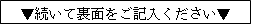 以下のアンケートへのご回答をお願いします。Q1. どのような経緯で滋賀グリーン活動ネットワークのことをお知りになりましたか？①新聞・テレビ・雑誌等（媒体名：						）②講演会・展示会　　　（主催者･会合名：			　　　　　		）③知人からの紹介  　　（紹介者：						）④インターネット　　　⑤その他	（					　　　　　）Q2. 入会の動機は？Q3.現在ご自身が取り組んでおられる活動等がございましたらご記入くださいQ4 滋賀グリーン活動ネットワークに期待することは？ありがとうございました。2022.01~氏名ふりがなふりがなふりがなふりがな※事務局記入欄※事務局記入欄氏名住所ふりがな〒ふりがな〒ふりがな〒ふりがな〒ふりがな〒ふりがな〒TEL－　　　　　－　　　　　－　　　　　－　　　　　FAX－　　　　　－　　　　　－　　　　　－　　　　　－　　　　　－　　　　　e-mail情報の受取方法（いずれかに○）情報の受取方法（いずれかに○）Mail    FAX    Mail・FAX両方　　※できるだけMailでの受取をお願いいたします。Mail    FAX    Mail・FAX両方　　※できるだけMailでの受取をお願いいたします。Mail    FAX    Mail・FAX両方　　※できるだけMailでの受取をお願いいたします。Mail    FAX    Mail・FAX両方　　※できるだけMailでの受取をお願いいたします。Mail    FAX    Mail・FAX両方　　※できるだけMailでの受取をお願いいたします。会員分類負担口数ホームページ上などで公開する会員リストに氏名の掲載を希望される場合は以下に○をつけてください。氏名の掲載を希望する賛助会員（個人）＜１口３千円＞1口2口以上（      口）ホームページ上などで公開する会員リストに氏名の掲載を希望される場合は以下に○をつけてください。氏名の掲載を希望する